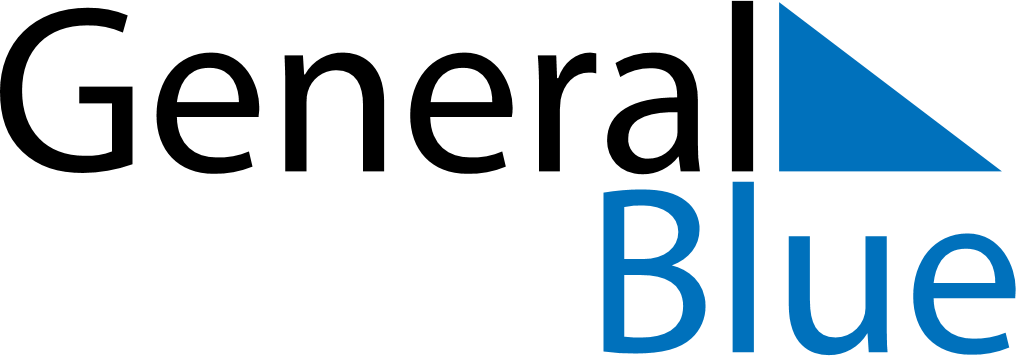 June 2028June 2028June 2028June 2028UkraineUkraineUkraineSundayMondayTuesdayWednesdayThursdayFridayFridaySaturday1223456789910PentecostPentecost1112131415161617181920212223232425262728293030Constitution Day